Исх. № 501 от 15.12.2015                                                                                                                                                                   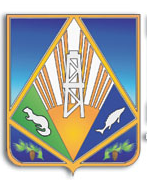 ПОСТАНОВЛЕНИЕкомиссии по делам несовершеннолетних и защите их прав  при администрации Ханты-Мансийского районаот 15.12.2015		                                                                              № 174п. Горноправдинск, 14:00ул. Поспелова, д. 5 «а», кабинет 2314:00 часовКомиссия в составе председателя Гончаренко В.М., ответственного секретаря Сурковой О.В., членов комиссии, а также приглашенных специалистов из органов и учреждений системы профилактики безнадзорности и правонарушений несовершеннолетних (согласно персональному списку по протоколу заседания комиссии № 32), установила:	Информация по вопросу «Об эффективности реализации индивидуальных программ реабилитации несовершеннолетних, находящихся в социально опасном положении, в п. Горноправдинск» не предоставлена, что препятствует подготовке вопроса к рассмотрению.На основании вышеизложенного, комиссия постановила:Перенести срок рассмотрения вопроса «Об эффективности реализации индивидуальных программ реабилитации несовершеннолетних, находящихся в социально опасном положении, 
п. Горноправдинск».Срок исполнения: до 01.03.2016.Начальнику отдела по организации работы комиссии по делам несовершеннолетних и защите их прав при администрации Ханты-Мансийского района включить в повестку очередного заседания комиссии в п. Горноправдинск рассмотрение вопроса «Об эффективности реализации индивидуальных программ реабилитации несовершеннолетних, находящихся в социально опасном положении, в п. Горноправдинск».Срок исполнения: до 01.03.2016.Директору муниципального бюджетного общеобразовательного учреждения Ханты-Мансийского района «Средняя общеобразовательная школа п. Горноправдинск»:установить причины и условия, повлекшие нарушение сроков предоставления запрашиваемой информации заместителем председателя комиссии по делам несовершеннолетних и защите их прав при администрации Ханты-Мансийского района, при наличии правовых оснований привлечь виновное должностное лицо, допустившее нарушение к дисциплинарной ответственности.Срок исполнения: до 01.03.2016. предоставить в отдел по организации работы комиссии по делам несовершеннолетних и защите их прав информацию «Об эффективности реализации индивидуальных программ реабилитации несовершеннолетних, находящихся в социально опасном положении, в 
п. Горноправдинск».Срок исполнения: до 20.12.2015.Информацию об исполнении настоящего постановления направить в отдел по организации работы комиссии по делам несовершеннолетних и защите их прав в установленный срок.  5. Контроль за выполнением постановления оставляю за собой. Председатель комиссии                                                          В.М.ГончаренкоО переносе срока рассмотрения вопроса «Об эффективности реализации индивидуальных программ реабилитации несовершеннолетних, находящихся в социально опасном положении, в п. Горноправдинск»